Translations Create A Picture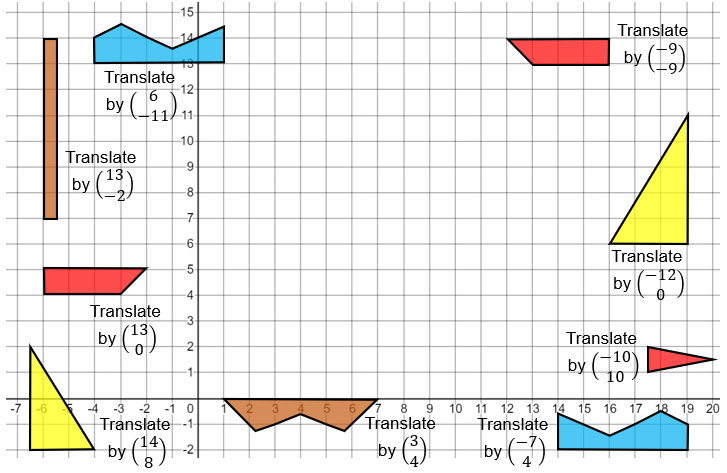 